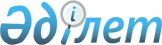 Об утверждении перечня налогоплательщиков, подлежащих республиканскому мониторингу
					
			Утративший силу
			
			
		
					Постановление Правительства Республики Казахстан от 22 августа 2003 года N 850. Утратило силу - постановлением Правительства Республики Казахстан от 3 августа 2007 года N 655 (вводится в действие со дня его первого официального опубликования).



      


Сноска. Постановление Правительства Республики Казахстан от 22 августа 2003 года N 850 утратило силу - постановлением Правительства Республики Казахстан от 3 августа 2007 года 


 N 655 


 (вводится в действие со дня его первого официального опубликования).



      В соответствии с 
 Кодексом 
 Республики Казахстан от 12 июня 2001 года "О налогах и других обязательных платежах в бюджет" (Налоговый кодекс) Правительство Республики Казахстан постановляет:




      1. Утвердить прилагаемый Перечень налогоплательщиков, подлежащих республиканскому мониторингу (далее - Перечень).




      2. В случае реорганизации налогоплательщика, включенного в Перечень, его правопреемник(и) подлежит(ат) республиканскому мониторингу до внесения в Перечень изменений и/или дополнений в установленном законодательством порядке.




      3. Признать утратившим силу 
 постановление 
 Правительства Республики Казахстан от 17 апреля 2002 года N 448 "Об утверждении перечня налогоплательщиков, подлежащих республиканскому мониторингу".




      4. Настоящее постановление вступает в силу со дня подписания.

      

Премьер-Министр




      Республики Казахстан





Утвержден          



постановлением Правительства



Республики Казахстан    



от 22 августа 2003 года N 850



                   Перечень налогоплательщиков,






            подлежащих республиканскому мониторингу



-------------------------------------------------------------------



N   ! Организационно-!   Наименование    !    РНН     !   Регион



п/п ! правовая форма ! налогоплательщика !            !



    !    или вид     !                   !            !



    !  структурного  !                   !            !



    ! подразделения  !                   !            !



-------------------------------------------------------------------



1    Открытое         "Айдабульский       360500000167 Акмолинская



     акционерное      спиртзавод"                      область



     общество

2    Открытое         "Васильковский ГОК" 361800012703 Акмолинская



     акционерное                                       область



     общество

3    Открытое         "Кокшетауские       361800006841 Акмолинская



     акционерное      минеральные воды"                область



     общество

4    Закрытое         "Степногорский      031600009840 Акмолинская



     акционерное      подшипниковый                    область



     общество         завод"

5    Открытое         "ГМК Казахалтын"    031600009576 Акмолинская



     акционерное                                       область



     общество

6    Товарищество с   "Агрофирма          481700000623 Акмолинская



     ограниченной     Казэкспортастык"                 область



     ответственностью

7    Товарищество с   "Трансавто"         032400001125 Акмолинская



     ограниченной                                      область



     ответственностью



     совместное



     предприятие

8    Товарищество с   "АнСо"              032300000816 Акмолинская



     ограниченной                                      область



     ответственностью

9    Товарищество с   "ТимСа"             482100000668 Акмолинская



     ограниченной                                      область



     ответственностью

10   Открытое         "СНПС-              060100000181 Актюбинская



     акционерное      Актюбемунайгаз"                  область



     общество

11   Открытое         "Актюбинский завод  061800013654 Актюбинская



     акционерное      хромовых                         область



     общество         соединений"

12   Товарищество с   "Геом"              061800061511 Актюбинская



     ограниченной                                      область



     ответственностью

13   Товарищество с   "ККБК Великая       061800092764 Актюбинская



     ограниченной     стена"                           область



     ответственностью

14   Открытое         "Жылуэнергия"       061800013093 Актюбинская



     акционерное                                       область



     общество

15   Товарищество с   "Юбилейное"         600900175942 Актюбинская



     ограниченной                                      область



     ответственностью

16   Открытое         "Компания           061800091491 Актюбинская



     акционерное      Геофизические                    область



     общество         исследования



                      скважин"

17   Открытое         "Транснациональная  600900080645 Актюбинская



     акционерное      компания "Казхром"               область



     общество

18   Товарищество с   "AKZHOL"            061800079129 Актюбинская



     ограниченной                                      область



     ответственностью

19   Товарищество с   "Среднеазиатская    061800092280 Актюбинская



     ограниченной     нефтяная сервисная               область



     ответственностью компания"

20   Товарищество с   "ТЭК Батыc"         061800109630 Актюбинская



     ограниченной                                      область



     ответственностью

21   Товарищество с   "Акниет групп"      061800101570 Актюбинская



     ограниченной                                      область



     ответственностью

22   Товарищество с   "Апекс Мунай"       061800106900 Актюбинская



     ограниченной                                      область



     ответственностью

23   Товарищество с   "Омирбек"           061800075126 Актюбинская



     ограниченной                                      область



     ответственностью

24   Товарищество с   "ТФ Авангард"       061800110326 Актюбинская



     ограниченной                                      область



     ответственностью

25   Открытое         "Компания           091200011398 Алматинская



     акционерное      Фудмастер"                       область



     общество

26   Открытое         "Талгарспирт"       090900001283 Алматинская



     акционерное                                       область



     общество

27   Открытое         "Кайнар"            531400000371 Алматинская



     акционерное                                       область



     общество

28   Открытое         "Алматы-Канты"      090400000100 Алматинская



     акционерное                                       область



     общество

29   Товарищество с   "Галлахер           090400015164 Алматинская



     ограниченной     Казахстан"                       область



     ответственностью

30   Открытое         "Алтын-Бидай"       531500000551 Алматинская



     акционерное                                       область



     общество

31   Закрытое         "Винзавод Иссык"    091200002234 Алматинская



     акционерное                                       область



     общество

32   Открытое         "Филип Моррис       600500001552 Алматинская



     акционерное      Казахстан"                       область



     общество

33   Открытое         "Трансстроймост"    091300000176 Алматинская



     акционерное                                       область



     общество

34   Закрытое         "Голд продукт"      091200014128 Алматинская



     акционерное                                       область



     общество

35   Товарищество с   "РСМ"               091300024558 Алматинская



     ограниченной                                      область



     ответственностью

36   Товарищество с   "Алатау-Мунай"      090300024082 Алматинская



     ограниченной                                      область



     ответственностью

37   Товарищество с   "Баршатас и К"      091300024316 Алматинская



     ограниченной                                      область



     ответственностью

38   Товарищество с   "Синтиес Казахстан" 090500030007 Алматинская



     ограниченной                                      область



     ответственностью



     совместное



     предприятие

39   Товарищество с   "Алтын Заман"       090500029674 Алматинская



     ограниченной                                      область



     ответственностью

40   Товарищество с   "Амрита"            090400013201 Алматинская



     ограниченной                                      область



     ответственностью

41   Товарищество с   "Тенгизшевройл"     150900000058 Атырауская



     ограниченной                                      область



     ответственностью

42   Открытое         "Атырауский         151000000014 Атырауская



     акционерное       нефтеперерабаты-                область



     общество          вающий завод"

43   Открытое         "Эмбамунайгаз"      151000018578 Атырауская



     акционерное                                       область



     общество

44   Открытое         "Атыраубалык"       151000031575 Атырауская



     акционерное                                       область



     общество

45   Закрытое         "Матин"             151000026403 Атырауская



     акционерное                                       область



     общество



     совместное



     предприятие

46   Филиал компании  "Шлюмберже Лоджелко 600700108872 Атырауская



                      Инк."                            область

47   Филиал компании  "Свифт Техникал     150900000421 Атырауская



                      Сервисез ЛТД."                   область

48   Филиал компании  "Бехтель Интернешнл 150900000146 Атырауская



                      Инк"                             область

49   Филиал компании  "Паркер Дриллинг    150900000355 Атырауская



                      Интернешнл ЛТД"                  область

50   Филиал компании  "Енка Иншаат ве     150900000157 Атырауская



                      Санайи А.Ш."                     область

51   Открытое         "Нурбанк"           151000015914 Атырауская



     акционерное                                       область



     общество

52   Филиал компании  "Халлибуртон        150900001298 Атырауская



                      Интернешнл Инк"                  область

53   Товарищество с   "Сенимди курылыс"   150100002653 Атырауская



     ограниченной                                      область



     ответственностью

54   Товарищество с   "Прикаспийбурнефть  151000028432 Атырауская



     ограниченной     Казахстан"                       область



     ответственностью

55   Закрытое         "Каспийский         600400070045 Атырауская



     акционерное      трубопроводный                   область



     общество         консорциум



     совместное       Казахстана (КТК-К)"



     предприятие

56   Открытое         "Тенгизнефтестрой"  150900004446 Атырауская



     акционерное                                       область



     общество

57   Товарищество с   "Денхольм Жолдас"   151000036411 Атырауская



     ограниченной                                      область



     ответственностью

58   Филиал компании  "ПФД Интернешнл"    150100002297 Атырауская



                                                       область

59   Филиал компании  "Эм-Ай Дриллинг     151000035611 Атырауская



                      Флюидз Интернешнл                область



                      Б.В."

60   Товарищество с   "Атырау Бристоу Aye 151000032012 Атырауская



     ограниченной     Жолы Сервис"                     область



     ответственностью

61   Общество с       "Авиакомпания       151000025460 Атырауская



     ограниченной     "АтырауАуеЖолы"                  область



     ответственностью

62   Закрытое         "Сазанкурак"        151000027104 Атырауская



     акционерное                                       область



     общество



     совместное



     предприятие

63   Закрытое         "Анако"             151000021666 Атырауская



     акционерное                                       область



     общество

64   Республиканское  "Казаэронавигация"  600500028895 г. Алматы



     государственное



     предприятие

65   Открытое         "Рахат"             600900092330 г. Алматы



     акционерное



     общество

66   Закрытое         "Алматы Пауэр       600700125290 г. Алматы



     акционерное      Консолидэйтед"



     общество

67   Открытое         "Казахстанский      600500001585 г. Алматы



     акционерное      республиканский



     общество         торговый дом



                      "Зангар"

68   Открытое         "Международный      600800000511 г. Алматы



     акционерное      Аэропорт"



     общество

69   Закрытое         "Национальная       181600039479 г. Алматы



     акционерное      атомная компания



     общество         "Казатомпром"

70   Товарищество с   "Кока-Кола Алматы   600700138621 г. Алматы



     ограниченной     Боттлерс"



     ответственностью



     совместное



     предприятие

71   Открытое         "Текстильная        600300107803 г. Алматы



     акционерное       компания АХБК"



     общество

72   Закрытое         "Алтел"             600600021605 г. Алматы



     акционерное



     общество

73   Товарищество с   "GSM Казахстан ОАО  600700171535 г. Алматы



     ограниченной     "Казахтелеком"



     ответственностью

74   Товарищество с   "Кар-Тел"           600900131390 г. Алматы



     ограниченной



     ответственностью

75   Закрытое         "Нурсат"            600400063768 г. Алматы



     акционерное



     общество

76   Открытое         "Эл Джи Электроникс 600900121360 г. Алматы



     акционерное      Алматы Казахстан"



     общество

77   Товарищество с   "Корпорация         600200108467 г. Алматы



     ограниченной     "Базис-А"



     ответственностью

78   Открытое         "Казнефтепродукт"   600500001673 г. Алматы



     акционерное



     общество

79   Открытое         "Азимут Энерджи     600600033565 г. Алматы



     акционерное      Сервисез"



     общество

80   Товарищество с   "Гелиос"            600900149899 г. Алматы



     ограниченной



     ответственностью

81   Товарищество с   "Raimbek Bottlers"  600700172269 г. Алматы



     ограниченной



     ответственностью

82   Закрытое         "Корпорация         600200084213 г. Алматы



     акционерное      "Акцепт"



     общество

83   Закрытое         "Многоотраслевая    600300000584 г. Алматы



     акционерное      акционерная



     общество         компания 



                      "Алматыгорстрой"

84   Закрытое         "Национальная       031400154823 г. Алматы



     акционерное      морская судоходная



     общество         компания



                      "Казмортрансфлот"

85   Открытое         "Бахус"             600300053448 г. Алматы



     акционерное



     общество

86   Открытое         "Казкоммерцбанк"    600400055239 г. Алматы



     акционерное



     общество

87   Открытое         "Банк ТуранАлем"    600900114104 г. Алматы



     акционерное



     общество

88   Открытое         "Народный Банк      600200048129 г. Алматы



     акционерное      Казахстана"



     общество

89   Закрытое         "Ситибанк           600900130821 г. Алматы



     акционерное      Казахстан"



     общество

90   Открытое         "Банк ЦентрКредит"  600700033173 г. Алматы



     акционерное



     общество

91   Закрытое         "Дочерний           600900000141 г. Алматы



     акционерное      акционерный банк



     общество         "АБН АМРО Банк



                      Казахстан"

92   Открытое         "Банк "Каспийский"  600700043016 г. Алматы



     акционерное



     общество

93   Закрытое         "Евразийский банк"  600900063755 г. Алматы



     акционерное



     общество

94   Закрытое         Дочерний банк       600700088984 г. Алматы



     акционерное      "Банк Китая в



     общество         Казахстане"

95   Открытое         "Алматинский        600900079718 г. Алматы



     акционерное      торгово-финансовый



     общество         банк"

96   Открытое         "Альянс Банк"       451800015025 г. Алматы



     акционерное



     общество

97   Открытое         "Темiрбанк"         600700053750 г. Алматы



     акционерное



     общество

98   Открытое         "TEXAKABANK"        600900050984 г. Алматы



     акционерное



     общество

99   Дочерний банк    "HSBC Банк          600900133859 г. Алматы



     Закрытое         Казахстан"



     акционерное



     общество

100  Филиал компании  "Флюор Дэниел       600700152968 г. Алматы



                      Истерн Сервисез



                      Б.В."

101  Открытое         "Алаутрансгаз"      600300069587 г. Алматы



     акционерное



     общество

102  Филиал компании  "Консолидэйтед      600900132982 г. Алматы



                      Контракторс



                      Интернешнл



                      Компани С.А.Л. в



                      Республике



                      Казахстан"

103  Филиал           "Бейкер Хьюз        600900130359 г. Алматы



     корпорации       Сервисез Интернешнл



                      инк. (Baker Hughes



                      Services



                      International. INC)



                      в Казахстане"

104  Закрытое         "Евразийская        600900062526 г. Алматы



     акционерное      финансово-промыш-



     общество         ленная компания"

105  Ассоциация       "Корпорация         600500048548 г. Алматы



                      "Прогресс"

106  Товарищество с   "ArLine"            600700051072 г. Алматы



     ограниченной



     ответственностью

107  Открытое         "Имсталькон"        600700021257 г. Алматы



     акционерное



     общество

108  Товарищество с   "Меркурий"          600400108079 г. Алматы



     ограниченной



     ответственностью

109  Открытое         "Казхиммонтаж       600200022026 г. Алматы



     акционерное      холдинг"



     общество

110  Товарищество с   "ДЭН"               600900048212 г. Алматы



     ограниченной



     ответственностью

111  Товарищество с   "Алтын Бидай"       600500066601 г. Алматы



     ограниченной



     ответственностью

112  Товарищество с   "Алиби"             600400021729 г. Алматы



     ограниченной



     ответственностью

113  Товарищество с   "Вираж"             600400093983 г. Алматы



     ограниченной



     ответственностью

114  Открытое         "Казпочта"          600700100437 г. Алматы



     акционерное



     общество

115  Открытое         "Страховая компания 600700181477 г. Алматы



     акционерное      "Mercur Reward"



     общество

116  Закрытое         "Страховая компания 600500051273 г. Алматы



     акционерное      "Пана Иншуранс"



     общество

117  Товарищество с   "Эрнст энд Янг      600700059925 г. Алматы



     ограниченной     Казахстан"



     ответственностью

118  Товарищество с   "Делойт и Туш"      600900058891 г. Алматы



     ограниченной



     ответственностью

119  Открытое         "Акционерная        600500018073 г. Алматы



     акционерное      страховая компания



     общество         "Коммеск-омiр"

120  Товарищество с   "Стандарт Ойл Бэйс" 600800053050 г. Алматы



     ограниченной



     ответственностью

121  Товарищество с   "Прайсуотерхаус-    600900061341 г. Алматы



     ограниченной     Куперс"



     ответственностью

122  Товарищество с   "КПМГ Жанат"        600700072922 г. Алматы



     ограниченной



     ответственностью

123  Товарищество с   "SCS-Group"         600700217812 г. Алматы



     ограниченной



     ответственностью

124  Товарищество с   "Асыл Мунай"        600900183354 г. Алматы



     ограниченной



     ответственностью

125  Товарищество с   "АкЕрке LLC"        600500501620 г. Алматы



     ограниченной



     ответственностью

126  Товарищество с    "Сенгир"           600400244797 г. Алматы



     ограниченной



     ответственностью

127  Закрытое          "Petroleum Invest  600900177905 г. Алматы



     акционерное       Corporation"



     общество

128  Товарищество с    "Мунай жол"        600400129753 г. Алматы



     ограниченной



     ответственностью

129  Товарищество с    "Стандарт Ойл      600700229299 г. Алматы



     ограниченной       Лимитед"



     ответственностью

130  Товарищество с    "Агроинвест"       600500072441 г. Алматы



     ограниченной



     ответственностью

131  Закрытое          "Государственный   600700161857 г. Алматы



     акционерное       накопительный



     общество          пенсионный фонд"

132  Закрытое          "Накопительный     600400080570 г. Алматы



     акционерное       пенсионный фонд



     общество          Народного Банка



                       Казахстана"

133  Закрытое          "Накопительный     600700164895 г. Алматы



     акционерное       пенсионный фонд



     общество          "Улар Yмiт"

134  Закрытое          "АБН АМРО-         600900138673 г. Алматы



     акционерное       КаспийМунайГаз



     общество          накопительный



                       пенсионный фонд"

135  Закрытое          "Открытый          600900137026 г. Алматы



     акционерное       накопительный



     общество          пенсионный фонд



                       "Сенiм"

136  Закрытое          "Негосударственный 600400083058 г. Алматы



     акционерное       открытый



     общество          накопительный



                       пенсионный фонд



                       "Курмет"

137  Закрытое          "Компания          600400083938 г. Алматы



     акционерное       Народного Банка



     общество          Казахстана по



                       управлению



                       пенсионными



                       активами"

138  Закрытое          "Компания по       600700166319 г. Алматы



     акционерное       управлению



     общество          пенсионными



                       активами



                       "Жетысу"

139  Закрытое          "Компания по       600900125957 г. Алматы



     акционерное       управлению



     общество          пенсионными



                       активами "ABN AMRO



                       Asset Management"

140  Закрытое          "Компания по       600900138024 г. Алматы



     акционерное       управлению



     общество          пенсионными



                       активами



                       "BESTINVEST"

141  Закрытое          "Компания по       600400085351 г. Алматы



     акционерное       управлению



     общество          пенсионными



                       активами "ВТА



                       Asset Management"

142  Закрытое          "Национальная      620100210025 г. Астана



     акционерное       компания



     общество          "КазМунайГаз"

143  Открытое          "Астанаэнергосер-  031400154911 г. Астана



     акционерное       вис"



     общество

144  Закрытое          "Национальная      620100210058 г. Астана



     акционерное       компания



     общество          "Казакстан темiр



                       жолы"

145  Открытое          "KEGOC"            600700153614 г. Астана



     акционерное



     общество

146  Закрытое          "Эйр Казахстан"    620300001911 г. Астана



     акционерное



     общество

147  Открытое          "Казахтелеком"     600700017446 г. Астана



     акционерное



     общество

148  Закрытое          "КазТрансОйл"      600700151343 г. Астана



     акционерное



     общество

149  Закрытое          "Продовольственная 600700153009 г. Астана



     акционерное       контрактная



     общество          корпорация"

150  Товарищество с    "Концерн           031400005433 г. Астана



     ограниченной      "Цесна-Астык"



     ответственностью

151  Товарищество с    "Агроцентр Астана" 031400041979 г. Астана



     ограниченной



     ответственностью

152  Закрытое          "Корпорация        031400057469 г. Астана



     акционерное       "Цесна"



     общество

153  Товарищество с    "КазахТуркМунай"   600900045240 г. Астана



     ограниченной



     ответственностью

154  Закрытое          "Интергаз          600700153064 г. Астана



     акционерное       Центральная Азия"



     общество

155  Закрытое          "КазТрансГаз"      600700203273 г. Астана



     акционерное



     общество

156  Открытое          "Казахстан-        600700004422 г. Астана



     акционерное       каспийшельф"



     общество

157  Открытое          "Цеснабанк"        031400063221 г. Астана



     акционерное



     общество

158  Закрытое          "Торговый дом      620100210091 г. Астана



     акционерное       "КазМунайГаз"



     общество

159  Товарищество с    "Строительная      031400127221 г. Астана



     ограниченной      компания



     ответственностью  Негиз-Акмола"

160  Закрытое          "Национальные      600700208857 г. Астана



     акционерное       информационные



     общество          технологии"

161  Открытое          "Национальная      600700130494 г. Астана



     акционерное       компания казахское



     общество          информационное



                       агентство



                       (Казинформ)"

162  Открытое          "Национальная      620300226777 г. Астана



     акционерное       компания



     общество          "Казахстан



                       инжиниринг"

163  Закрытое          "Международный     031400149277 г. Астана



     акционерное       аэропорт Астана"



     общество

164  Закрытое          "Эйр Астана"       620300022100 г. Астана



     акционерное



     общество

165  Товарищество с    "Зерновой пул      620300017277 г. Астана



     ограниченной      Казахстана НС"



     ответственностью

166  Товарищество с    "Меридиан-П"       620200031469 г. Астана



     ограниченной



     ответственностью

167  Товарищество с    "Логос-трейд"      620200013042 г. Астана



     ограниченной



     ответственностью

168  Товарищество с    "Астык-трейд"      620200014036 г. Астана



     ограниченной



     ответственностью

169  Товарищество с    "Аурика"           031400125566 г. Астана



     ограниченной



     ответственностью

170  Товарищество с    "ASTARTA"          620200018219 г. Астана



     ограниченной



     ответственностью

171  Товарищество с    "Цесинторг"        031400099882 г. Астана



     ограниченной



     ответственностью

172  Открытое          "Адиль"            180100000142 Восточно-



     акционерное                                       Казахстан-



     общество                                          ская область

173  Закрытое          "БипэкАвто"        181600065533 Восточно-



     акционерное                                       Казахстан-



     общество                                          ская область

174  Закрытое          "Семей-Су"         511700080509 Восточно-



     акционерное                                       Казахстан-



     общество                                          ская область

175  Товарищество с    "Ассоциация        600700156564 Восточно-



     ограниченной      энергетических                  Казахстан-



     ответственностью  система                         ская область



                       Шульбинская гидро-



                       электростанция"

176  Открытое          "Казцинк"          180100000186 Восточно-



     акционерное                                       Казахстан-



     общество                                          ская область

177  Товарищество с    "Ассоциация        600700157958 Восточно-



     ограниченной      энергетических                  Казахстан-



     ответственностью  систем                          ская область



                       Усть-Каменогорская



                       теплоэнергоцент-



                       раль"

178  Открытое          "Ульбинский        181600004619 Восточно-



     акционерное       металлургический                Казахстан-



     общество          завод"                          ская область

179  Открытое          "Усть-Каменогор-   181600003148 Восточно-



     акционерное       ский титано-                    Казахстан-



     общество          магниевый                       ская область



                       комбинат"

180  Товарищество с    "Аманжол"          511700081738 Восточно-



     ограниченной                                      Казахстан-



     ответственностью                                  ская область

181  Товарищество с    "Жардем Агро"      181600063119 Восточно-



     ограниченной                                      Казахстан-



     ответственностью                                  ская область



     "Агропромышленная



     инвестиционная



     компания"

182  Закрытое          "Усть-Каменогорск- 181600052685 Восточно-



     акционерное       Мунай"                          Казахстан-



     общество                                          ская область

183  Товарищество с    "СемейНефтепро-    182700000370 Восточно-



     ограниченной      дукт"                           Казахстан-



     ответственностью                                  ская область

184  Открытое          "Акбакайский       210700004563 Жамбылская



     акционерное       горно-обогати-                  область



     общество          тельный комбинат"

185  Открытое          "Кант"             211500001091 Жамбылская



     акционерное                                       область



     общество

186  Товарищество с    "БМ"               210200002469 Жамбылская



     ограниченной                                      область



     ответственностью

187  Товарищество с    "Мунай сауда Ойл"  211500211293 Жамбылская



     ограниченной                                      область



     ответственностью

188  Открытое          "Аксайгазсервис"   270300007663 Западно-



     акционерное                                       Казахстан-



     общество                                          ская область

189  Филиал            "Сайпем Казахстан  600900011312 Западно-



     акционерного      филиал"                         Казахстан-



     общества "Сайпем                                  ская область



     S.р.А."

190  Филиал компании   "Карачаганак       270300007850 Западно-



                       петролеум                       Казахстан-



                       оперейтинг Б.В."                ская область

191  Филиал компании   "Аджип             270300006500 Западно-



     с ограниченной    Карачаганак Б.В."               Казахстан-



     ответственностью                                  ская область

192  Филиал компании   "Би Джи Карачага-  270300006491 Западно-



                       ган Лимитед                     Казахстан-



                       (г. Аксай)"                     ская область

193  Филиал компании   "Шеврон Тексако    270300007575 Западно-



                       Интернешнл                      Казахстан-



                       Петролеум"                      ская область

194  Филиал компании   "Лукойл Оверсиз    270300011232 Западно-



                       Карачаганак Б.В."               Казахстан-



                                                       ская область

195  Открытое          "Конденсат"        270300000831 Западно-



     акционерное                                       Казахстан-



     общество                                          ская область

196  Открытое          "Интергазстрой"    270300000703 Западно-



     акционерное                                       Казахстан-



     общество                                          ская область

197  Открытое          "Аксайавтотранс"   270300007223 Западно-



     акционерное                                       Казахстан-



     общество                                          ская область

198  Открытое          "Казбургаз"        270300000816 Западно-



     акционерное                                       Казахстан-



     общество                                          ская область

199  Филиал компании   "СайПар Дриллинг   270300010168 Западно-



                       Компани Б.В.                    Казахстан-



                       Карачаганак                     ская область



                       Проджект"

200  Филиал компании   "Комеринт С.п.А.-  270300009340 Западно-



                       Казахстанский                   Казахстан-



                       филиал"                         ская область

201  Филиал частной    "Экспро Галф       270300006742 Западно-



     компании с        Лтд."                           Казахстан-



     ограниченной                                      ская область



     ответственностью

202  Филиал компании   "Expertise         270300006731 Западно-



                       S.R.L."                         Казахстан-



                                                       ская область

203  Филиал            "Дженерал          270300009252 Западно-



     корпорации        Электрик                        Казахстан-



                       Интернэшнл ИНК" в               ская область



                       Республике



                       Казахстан

204  Филиал компании   "Подразделение     270300006632 Западно-



                       филиала компании                Казахстан-



                       Уезерфорд Ист                   ская область



                       Юроп Сервис Гмбх



                       (WEES)" в Респуб-



                       лике Казахстан

205  Товарищество с    "ИГС СИЧИМ"        270300007762 Западно-



     ограниченной                                      Казахстан-



     ответственностью                                  ская область



     совместное



     казахстанско-



     итальянское



     предприятие

206  Товарищество с   "Строительно-       271800042453 Западно-



     ограниченной     коммерческая фирма               Казахстан-



     ответственностью Жайыксельстрой"                  ская область

207  Товарищество с   "Бином"             271800034243 Западно-



     ограниченной                                      Казахстан-



     ответственностью                                  ская область

208  Товарищество с   "Аксай-Проминвест"  270300008056 Западно-



     ограниченной                                      Казахстан-



     ответственностью                                  ская область

209  Товарищество с   "Жайыкмунай"        271800014293 Западно-



     ограниченной                                      Казахстан-



     ответственностью                                  ская область

210  Открытое         "Корпорация         241000000794 Карагандин-



     акционерное      Казахмыс"                        ская область



     общество

211  Открытое         "Испат-Кармет"      301200016659 Карагандин-



     акционерное                                       ская область



     общество

212  Товарищество с   "Караганды Жылу"    300100000315 Карагандин-



     ограниченной                                      ская область



     ответственностью

213  Открытое         "Жайремский горно-  241100000153 Карагандин-



     акционерное      обогатительный                   ская область



     общество         комбинат"

214  Товарищество с   "Nova-Цинк"         240200003111 Карагандин-



     ограниченной                                      ская область



     ответственностью



     совместное



     предприятие

215  Открытое         "Конфеты Караганды" 301700001934 Карагандин-



     акционерное                                       ская область



     общество

216  Открытое         "Шубарколь Комир"   300100210062 Карагандин-



     акционерное                                       ская область



     общество

217  Товарищество с   "Караганда Терминал 301700000936 Карагандин-



     ограниченной     Мунай"                           ская область



     ответственностью

218  Закрытое         "Эфес-Караганда     300401000047 Карагандин-



     акционерное      пивоваренный завод"              ская область



     общество

219  Товарищество с   "Караганда Мунай    300400210536 Карагандин-



     ограниченной     Терминал"                        ская область



     ответственностью

220  Открытое         "Валют-транзит      301700027938 Карагандин-



     акционерное      банк"                            ская область



     общество

221  Открытое         "Горнорудная        240600000221 Карагандин-



     акционерное      компания АБС                     ская область



     общество         Балхаш"

222  Товарищество с   "Октан-Сервис"      301900214287 Карагандин-



     ограниченной                                      ская область



     ответственностью

223  Товарищество с   "Казахнефтехим"     300400210503 Карагандин-



     ограниченной                                      ская область



     ответственностью

224  Закрытое         "Негосударственный  211100006582 Карагандин-



     акционерное      накопительный                    ская область



     общество         пенсионный "Валют-



                      Транзит Фонд"

225  Закрытое         "Негосударственная  301700042733 Карагандин-



     акционерное      компания по                      ская область



     общество         управлению пенсион-



                      ными активами



                      "Актив-Инвест"

226  Открытое         "Соколовско-        391900000016 Костанайская



     акционерное      Сарбайское горно-                область



     общество         обогатительное



                      производственное



                      объединение"

227  Открытое         "Джетыгаринский     391600000175 Костанайская



     акционерное      асбестовый горно-                область



     общество         обогатительный



                      комбинат



                      "Кустанайасбест"

228  Закрытое         "Арай"              391800004466 Костанайская



     акционерное                                       область



     общество

229  Открытое         "Баян-Сулу"         391700002334 Костанайская



     акционерное                                       область



     общество

230  Товарищество с   "Оркен"             391800006935 Костанайская



     ограниченной                                      область



     ответственностью

231  Товарищество с   "Иволга-Холдинг"    390800008873 Костанайская



     ограниченной                                      область



     ответственностью

232  Товарищество с   "Костанайская       391700042663 Костанайская



     ограниченной     нефтебаза"                       область



     ответственностью

233  Товарищество с   "Б.А.Д"             551200018557 Костанайская



     ограниченной                                      область



     ответственностью

234  Товарищество с   "Казагротрейд"      600800051670 Костанайская



     ограниченной                                      область



     ответственностью

235  Товарищество с   "Куралай"           391800006737 Костанайская



     ограниченной                                      область



     ответственностью

236  Открытое         "ПетроКазахстан     331000009203 Кызылордин-



     акционерное      Кумколь Ресорсиз"                ская область



     общество

237  Закрытое         "Тургай-Петролеум"  331000019739 Кызылордин-



     акционерное                                       ская область



     общество

238  Товарищество с   "Казгермунай"       331000034798 Кызылордин-



     ограниченной                                      ская область



     ответственностью



     совместное



     предприятие

239  Товарищество с   "Куатамлонмунай"    331000034818 Кызылордин-



     ограниченной                                      ская область



     ответственностью



     совместное



     предприятие

240  Товарищество с   "Кызылорда мунай    330100214203 Кызылордин-



     ограниченной     сервис"                          ская область



     ответственностью

241  Товарищество с   "Ай-Дан Мунай"      331000042403 Кызылордин-



     ограниченной                                      ская область



     ответственностью

242  Открытое         "Узеньмунайгаз"     430700004250 Мангистау-



     акционерное                                       ская область



     общество

243  Открытое         "Мангистаумунайгаз" 430100000245 Мангистау-



     акционерное                                       ская область



     общество

244  Открытое         "Каражанбасмунай"   430600000980 Мангистау-



     акционерное                                       ская область



     общество

245  Республиканское  "Актауский морской  430600001252 Мангистау-



     государственное  торговый порт"                   ская область



     предприятие

246  Товарищество с   "Арман"             430600037330 Мангистау-



     ограниченной                                      ская область



     ответственностью



     совместное



     предприятие

247  Филиал компании  "Тексако Норс       430600067035 Мангистау-



                      Вузачи Инк."                     ская область

248  Закрытое         "КараКудукМунай"    430600001175 Мангистау-



     акционерное                                       ская область



     общество

249  Открытое         "Нефтебанк"         430600000759 Мангистау-



     акционерное                                       ская область



     общество

250  Казахстанский    "Вагеннбург         430500000866 Мангистау-



     филиал компании  Казахстан Б.В."                  область

251  Открытое         "Алюминий           451500000048 Павлодарская



     акционерное       Казахстана"                     область



     общество

252  Товарищество с   "Богатырь Аксес     451600022999 Павлодарская



     ограниченной     Комир"                           область



     ответственностью

253  Открытое         "Евроазиатская      451400000957 Павлодарская



     акционерное      энергетическая                   область



     общество         корпорация"

254  Товарищество с   "AES Экибастуз"     451600022625 Павлодарская



     ограниченной                                      область



     ответственностью

255  Закрытое         "Павлодарский       600400123776 Павлодарская



     акционерное      нефтехимический                  область



     общество         завод"

256  Закрытое         "Нефтехимстрой"     451800056484 Павлодарская



     акционерное                                       область



     общество

257  Товарищество с   "URSUS Со"          451500007716 Павлодарская



     ограниченной                                      область



     ответственностью

258  Открытое         "Султан-элеватор-   481400049537 Северо-



     акционерное      макаронно-мельнич-               Казахстан-



     общество         ный комплекс"                    ская область

259  Товарищество с   "Аксесс-Энерго      481400068937 Северо-



     ограниченной     ТЭЦ 2"                           Казахстан-



     ответственностью                                  ская область

260  Закрытое         "Корпорация "Golden 620200015478 Северо-



     акционерное       Grain Group"                    Казахстан-



     общество                                          ская область

261  Товарищество с   "Ойл компани"       481400072014 Северо-



     ограниченной                                      Казахстан-



     ответственностью                                  ская область

262  Товарищество с   "Авангард-Инвест"   481400076930 Северо-



     ограниченной                                      Казахстан-



     ответственностью                                  ская область

263  Товарищество с   "Север-ойл"         480100212020 Северо-



     ограниченной                                      Казахстан-



     ответственностью                                  ская область

264  Товарищество с   "СК-Нефтепродукт"   481400074714 Северо-



     ограниченной                                      Казахстан-



     ответственностью                                  ская область

265  Открытое         "ПетроКазахстан Ойл 582100001392 Южно-



     акционерное      Продактс"                        Казахстан-



     общество                                          ская область

266  Закрытое         "Дж.Т.И.Сентрал     582100000713 Южно-



     акционерное      Эйжа"                            Казахстан-



     общество                                          ская область

267  Открытое         "Энергоцентр-3"     582100007633 Южно-



     акционерное                                       Казахстан-



     общество                                          ская область

268  Открытое         "Химфарм"           582200000024 Южно-



     акционерное                                       Казахстан-



     общество                                          ская область

269  Товарищество с   "Шымкентпиво"       582400000043 Южно-



     ограниченной                                      Казахстан-



     ответственностью                                  ская область

270  Закрытое         "Южполиметалл"      582300035482 Южно-



     акционерное                                       Казахстан-



     общество                                          ская область

271  Открытое         "Мырзакент"         581000000420 Южно-



     акционерное                                       Казахстан-



     общество                                          ская область

272  Товарищество с   "Корпорация         582200001660 Южно-



     ограниченной     "НИМЭКС"                         Казахстан-



     ответственностью                                  ская область

273  Товарищество с   "Жанармай-Торг"     582100214892 Южно-



     ограниченной                                      Казахстан-



     ответственностью                                  ская область

274  Товарищество с   "Дельта-Н"          580500210107 Южно-



     ограниченной                                      Казахстан-



     ответственностью                                  ская область

275  Товарищество с   "Кредо"             582400033490 Южно-



     ограниченной                                      Казахстан-



     ответственностью                                  ская область

276  Товарищество с   "Стандарт продакшн" 581200016743 Южно-



     ограниченной                                      Казахстан-



     ответственностью                                  ская область



     совместное



     предприятие



-------------------------------------------------------------------

					© 2012. РГП на ПХВ «Институт законодательства и правовой информации Республики Казахстан» Министерства юстиции Республики Казахстан
				